MINUTESLIBERTY SELECTBOARDFebruary 24, 2020     6:00 PMSelectboard Attendance:  Melinda Steeves, 1st SelectmanCarrie Peavey, 2nd SelectmanHenry Hall, 3rd SelectmanTown Officials:  Administrator Kenn Ortmann, Clerk/Tax Collector/Registrar of Voters Gail Philippi, EMA Director Elise Brown, CEO Don HarrimanGuest(s):  C.A.L.L. President, Linda Breslin Open Public Meeting:  6:00 PMApprove Minutes:  Pursuant to review Selectman Steeves moved and Selectman Peavey seconded approval of the February 10, 2020 minutes.  Unanimous.Warrant Review and Approval:  Done.Officials/Public commentsLinda Breslin re Quigg Island:  Linda Breslin stated she has received four calls asking why the work raising the access to Quigg Island did not go before the Planning Board for review.  After considerable discussion about safety concerns and process, TA Ortmann was asked to draft a letter for CEO Harriman to sign asking the property owner to submit an "After the Fact" permit application for a bridge accessing the island.TA informational itemsMedia stories:  There were three articles in the February 20, 2020 Republican Journal.  One was about the Lake St. George "Riley's Wish Winter Games and Derby", one was about the Stevens Pond dam, and the third was about Liberty considering taking over the ambulance service.Waldo Community Action Partners service report update:  TA Ortmann shared that WCAP sent out a notice updating the number of Liberty residents served by the organization during their last fiscal year.  The report noted there were 7 individuals served by the Head Start and Early Head Start programs vs. 0 reported previously.  This change does not affect their funding request.Waldo County Soil & Water Conservation District correspondence:  TA Ortmann shared a letter from the Waldo County Soil & Water Conservation District describing the services they provide and offering a short presentation about what they do.Report of NE Association of School & Colleges on Mount View High School:  TA Ortmann distributed a copy of a 92 page document reviewing their findings when reviewing standards for accreditation.Old Business Annual Report – Final review:  The Selectboard reviewed and approved the Selectboard's report.Problematic Subdivision update:  No update.Planning Board Alternates:HL Whitney:  TA Ortmann noted that HL Whitney has volunteered to become a Planning Board Alternate.  The Selectboard agreed to take action their first meeting after Town Meeting.Ambulance Service:  Elise Brown noted there has been more discussion recently about what exactly needs to be done by a 501(c)(3) that is dissolving to transfer assets.  TA Ortmann and Fire Chief Bill Gillespie will do some additional research before involving the Town's Attorney.Other:  None.New BusinessWater testing at public facilities:  TA Ortmann shared some research he did after Dana Philippi brought this issue to his attention.  He will forward a copy of the information he obtained from the Maine Health & Environmental Testing Laboratory to Fire Chief Bill Gillespie regarding the Fire Station and Road Commissioner Tammy Reynolds regarding the Community Hall.  The basic test is a relatively inexpensive way to get information on the two locations that are likely the highest volume users of ground water.Other:  None."11th hour" items:  None.Non-public session pursuant to Maine Revised Statues Title 1, Chapter 13, Subchapter 1, §405, 6. A. At 6:59 PM, pursuant to Maine Revised Statues Title 1, Chapter 13, Subchapter 1, §405, 6. A. (1) Selectman Steeves moved and Selectman Peavey seconded entering non-public session.  A roll call vote was held and the vote was unanimous.The Selectboard reconvened the public meeting at 7:34 PMTA Ortmann resignation:  TA Ortmann informed the Selectboard that, due to another employment opportunity, he will be resigning his position as Liberty Town Administrator at a time to be determined that will insure a smooth transition for his successor.  He expressed his appreciation for the opportunity to serve the Town in this capacity. Adjournment:  7:37 PMRespectfully submitted,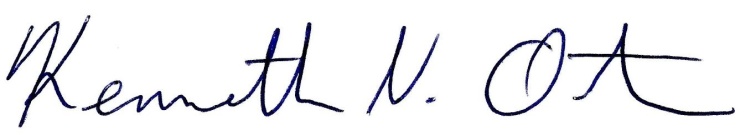 Kenn OrtmannTown Administrator